第三届中国国际砂石骨料大会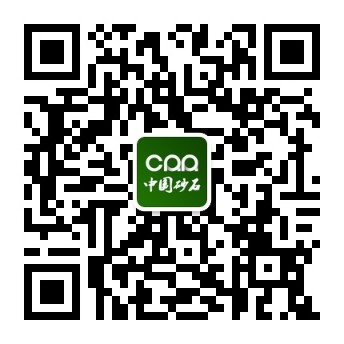 参会回执* 参会代表也可关注协会微信公众平台报名参会（微信号：zgssxh或扫描二维码）单  位姓 名性 别职 务手 机邮 箱住 宿□ 广州花都皇冠假日酒店       □ 广州华钜君悦酒店□ 广州花都皇冠假日酒店       □ 广州华钜君悦酒店□ 广州花都皇冠假日酒店       □ 广州华钜君悦酒店□ 广州花都皇冠假日酒店       □ 广州华钜君悦酒店住 宿□ 大床        □ 包住标间       □ 合住标间□ 大床        □ 包住标间       □ 合住标间□ 大床        □ 包住标间       □ 合住标间□ 大床        □ 包住标间       □ 合住标间交通工具□ 飞机           □ 火车           □ 自驾到达时间：             班次：             车站：□ 飞机           □ 火车           □ 自驾到达时间：             班次：             车站：□ 飞机           □ 火车           □ 自驾到达时间：             班次：             车站：□ 飞机           □ 火车           □ 自驾到达时间：             班次：             车站：备  注